Карта развития дошкольника              ________________________________________	наименование учреждения             __________________________________________Ф.И.ребенкаДАННЫЕ О РЕБЕНКЕФ.И. ребенка__________________________________________________ Дата рождения___________________________________________Домашний адрес _______________________________________________ Контактный телефон __________________________________Ф.И.О. мамы____________________________________________________ Ф.И.О. папы______________________________________________СоглашениеАДАПТАЦИЯ Дата начала посещения ДОУ ____________________________Психологические критерии адаптированности ребенка к дошкольному обучениюВывод:  начало года _____________________________________________ конец года ______________________________________________________2 младшая группа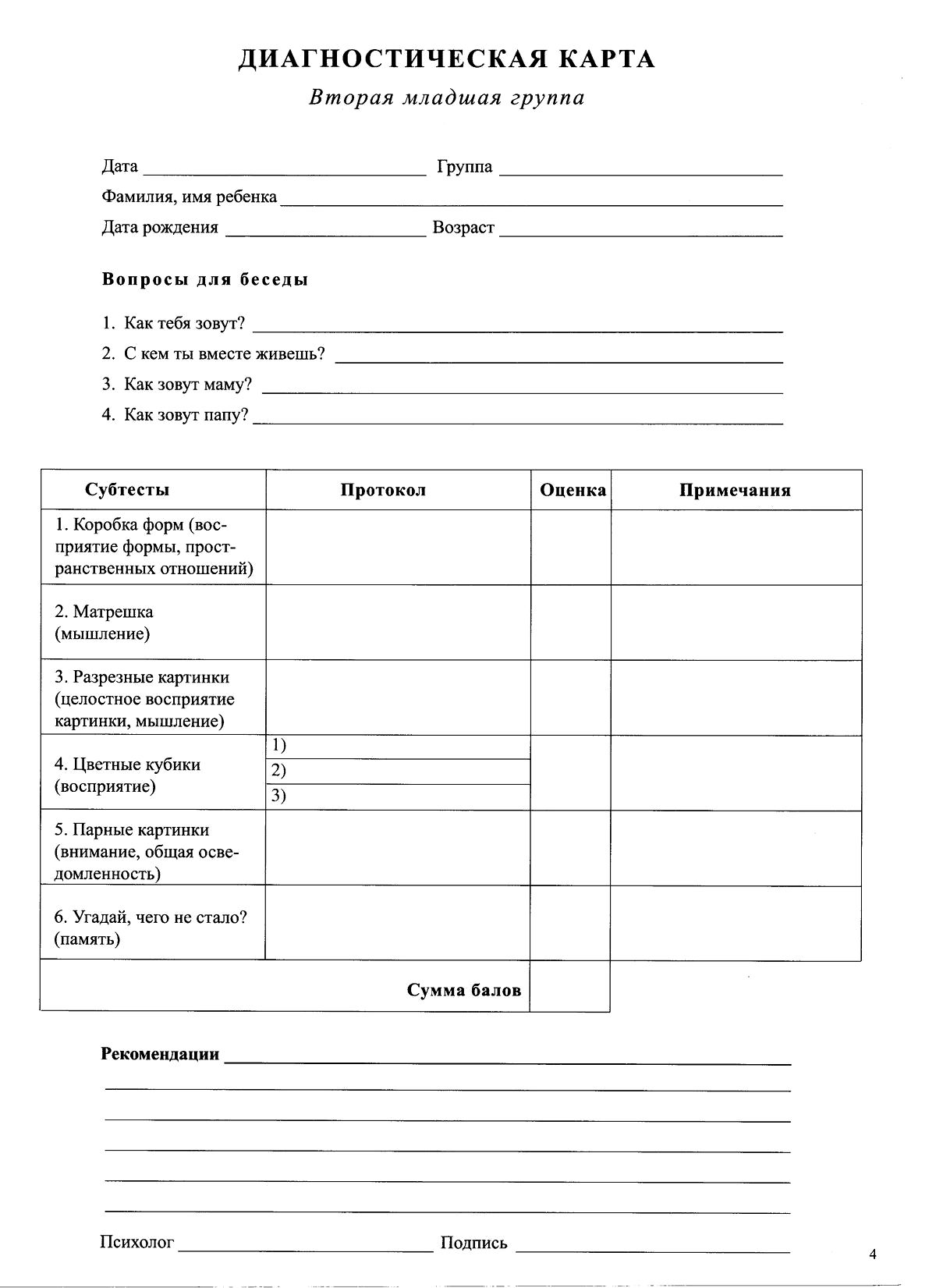 Мониторинг психологической комфортности пребывания ребенка в ДОУ.Коррекционно – развивающая работа (КРК)Консультирование родителей по запросуСредняя группа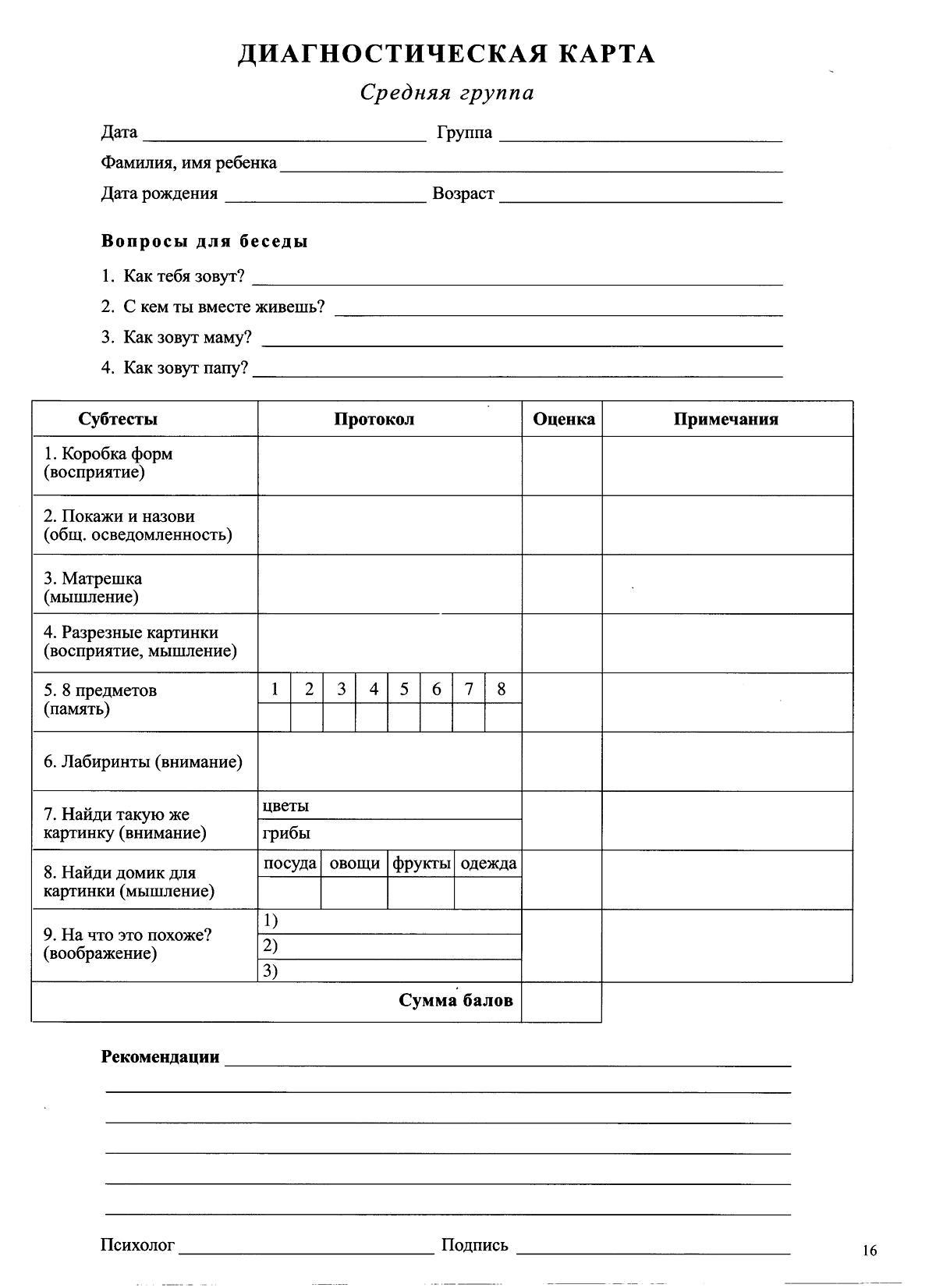 Мониторинг психологической комфортности пребывания ребенка в ДОУ.Коррекционно – развивающая работа (КРК)Консультирование родителей по запросуСтаршая группа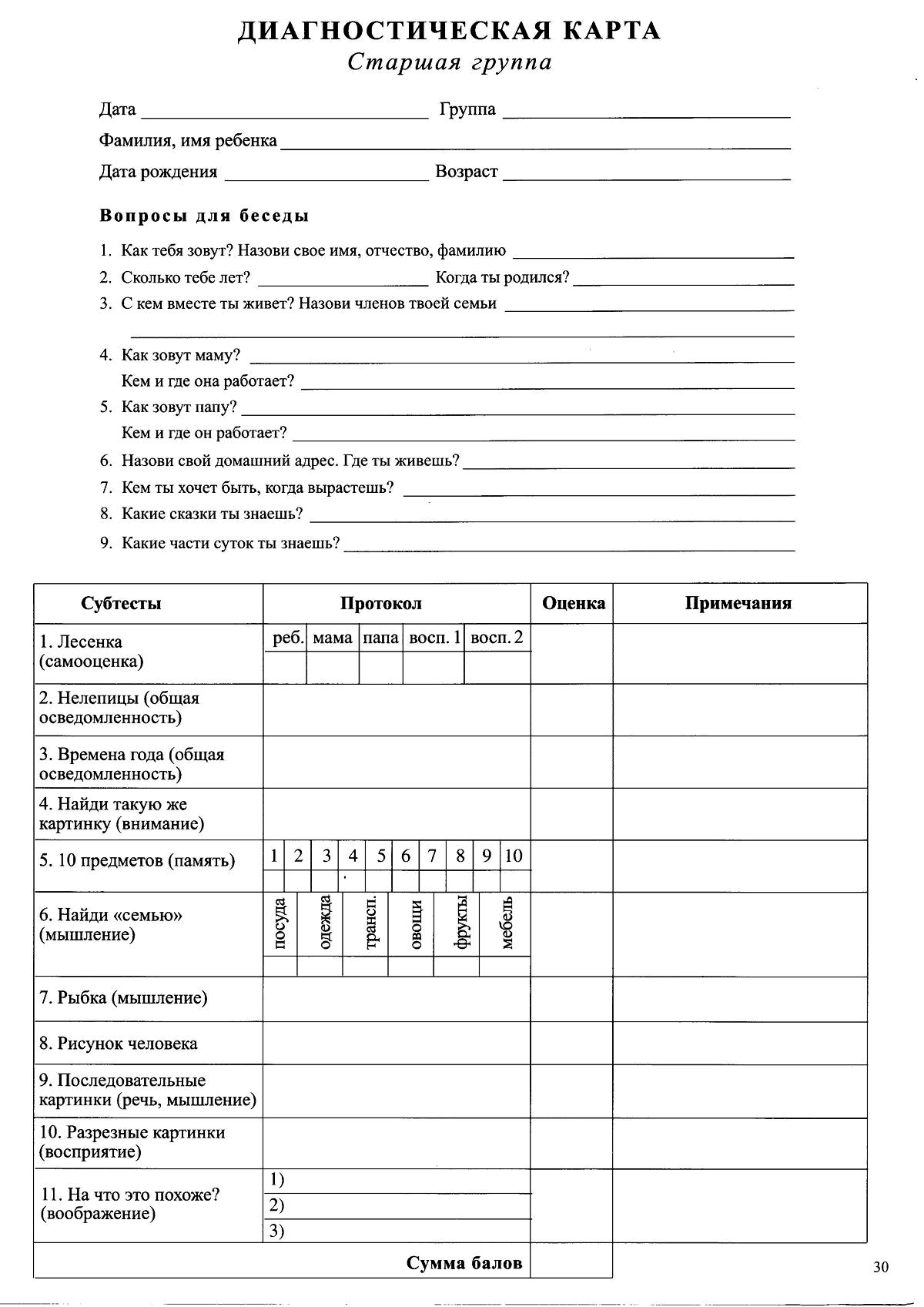 Мониторинг психологической комфортности пребывания ребенка в ДОУ.Коррекционно – развивающая работа (КРК)Консультирование родителей по запросуПодготовительная группаМониторинг  психологической комфортности пребывания ребенка в ДОУ.Коррекционно – развивающая работа (КРК)Консультирование родителей по запросуДанные выпускникаПримечание_____________________________________________________________________________________________________________________________________________________________________________________________________________________________________________________________________________________________________________________________________________________________________________________________________________________________________________________________________________________________________________________________________________________________________________________________________________________________________________________________________________________________________________________________________________________________________________________________________________________________________________________________________________________________________________________________________________________________________________________________________________________________________________________________________________________________________________________________________________________________________________________________________________________________________________________________________________________________________________________________________________________________________________________________________________________________________________________________________________________________________________________________________________________________________________________________________________________________________________________________________________________________________________________________________________________________________________________________________________________________________________________________________________________________________________________________________________________________________________________________________________периодОбщий эмоц.фонОбщий эмоц.фонОбщий эмоц.фонПознават и игров. деятПознават и игров. деятПознават и игров. деятВзаимоотн. со взросл.Взаимоотн. со взросл.Взаимоотн. со взросл.Взаим.с детьмиВзаим.с детьмиВзаим.с детьмиСонСонСонАппетитАппетитАппетитЗаболеванияЗаболеванияЗаболеванияПоложит.Неустойч.Отрицат.АктивенАктивен при под.ПассивенИнициат.Приним. Инициат.Уход протестИнициат.Контакт. При под.Пасс./протестСпок.Беспок.Засып. С труд.Хорошо естРазборчив в едеАппет. Отсутст.Не болеетНе больше 10 днейЧастоЧастоНачало годаКонец годаКритерииНачало годаКонец годаОбщий эмоциональный фон поведенияПознавательная и игровая деятельностьВзаимодействие со взрослымВзаимодействие с детьмиСонАппетитЗаболеванияНаправление КРКПериод/ количество занятийРезультатДатаТема консультацийРезультатКритерииНачало годаКонец годаОбщий эмоциональный фон поведенияПознавательная и игровая деятельностьВзаимодействие со взрослымВзаимодействие с детьмиСонАппетитЗаболеванияНаправление КРКПериод/ количество занятийРезультатДатаТема консультацийРезультатКритерииНачало годаКонец годаОбщий эмоциональный фон поведенияПознавательная и игровая деятельностьВзаимодействие со взрослымВзаимодействие с детьмиСонАппетитЗаболеванияНаправление КРКПериод/ количество занятийРезультатДатаТема консультацийРезультатРезультаты диагностик на готовность к школе в начале годаРезультаты диагностик на готовность к школе в конце годаКритерииНачало годаКонец годаОбщий эмоциональный фон поведенияПознавательная и игровая деятельностьВзаимодействие со взрослымВзаимодействие с детьмиСонАппетитЗаболеванияНаправление КРКПериод/ количество занятийРезультатДатаТема консультацийРезультатПараметрыНачало годаКонец годаТип нервной деятельности-Латеральный профиль-Стрессоустойчивость-Готовность к школе по Семаго